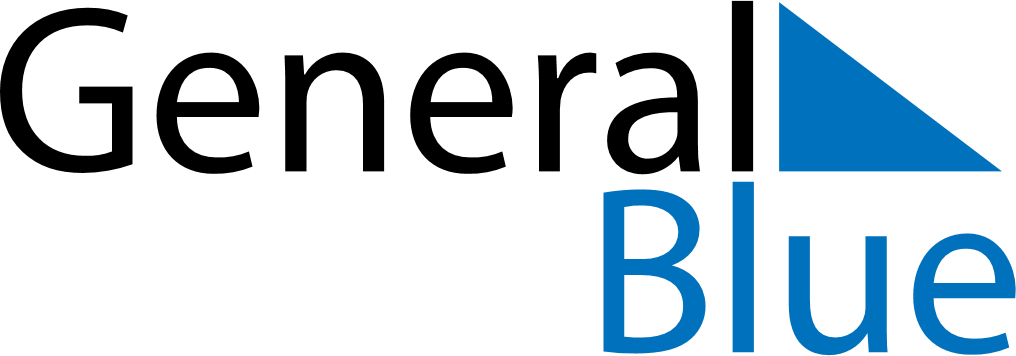 August 2019August 2019August 2019Antigua and BarbudaAntigua and BarbudaSUNMONTUEWEDTHUFRISAT123J’Ouvert MorningLast Lap45678910111213141516171819202122232425262728293031